Schoolsport Zwemsporten										             			Woensdag 8 maart 2017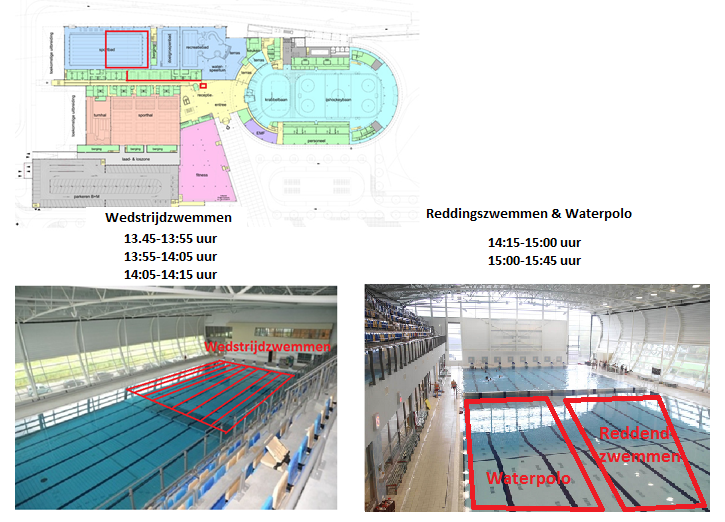 Mailing informatie:Kortom:13:15 uur 		= aanwezig (boekje/info ophalen bij de entreehal) Uw team/kinderen wordt gekoppeld aan een iemand van de vereniging!13:15 - 13:30 uur	= omkleden in kleedruimte13:30 - 13:45 uur	= Inzwemmen in eigen baan13:45 - 14:15 uur	= Start Wedstrijdzwemmen 50meter14:15 - 15:00 uur	= Start Ronde 1 (Waterpolo en Reddingszwemmen)15:00 - 15:45 uur	= Start Ronde 2 (Waterpolo en Reddingszwemmen)15:45 - 16:00 uur	= Afsluiting, prijsuitreiking, groepsfoto, (op de kant)Na afloop kunnen de kinderen gratis vrij zwemmen recreatiebad, ouders mee voor €1,- p.p. (direct betalen bij binnenkomst entreehal)